ML SIME/83/04-2021SimetiGAST  
wyrób medyczny100 kapsułekSkład i postać: 1 kapsułka elastyczna zawiera 40 mg symetykonu. Działanie i zastosowanie:Simetigast łagodzi objawy związane z nadmiernym gromadzeniem się gazów w obrębie jamy brzusznej, do których należą: wzdęcia, uczucie pełności oraz odbijanie. Simetigast wspomaga również usuwanie, gazów i powietrza z przewodu pokarmowego przed badaniami diagnostycznymi jamy brzusznej, np. ultrasonografią, endoskopią, dzięki czemu ulega poprawie jakość uzyskiwanych obrazów. Simetigast nie wchłania się z przewodu pokarmowego. Wyrobu Simetigast nie należy stosować w przypadku stwierdzonej wcześniej nadwrażliwości na symetykon lub jakikolwiek inny składnik wyrobu; w przypadku stwierdzenia lub podejrzenia perforacji lub niedrożności przewodu pokarmowego; u dzieci poniżej 12 roku życia, kobiet w ciąży i karmiących piersią, chyba że lekarz zdecyduje inaczej. Ze względu na możliwość wystąpienia potencjalnych interakcji nie zaleca się stosowania wyrobu jednocześnie z innymi lekami.Producent: Zakłady Farmaceutyczne Polpharma S.A., ul. Pelplińska 19, 83-200 Starogard Gdański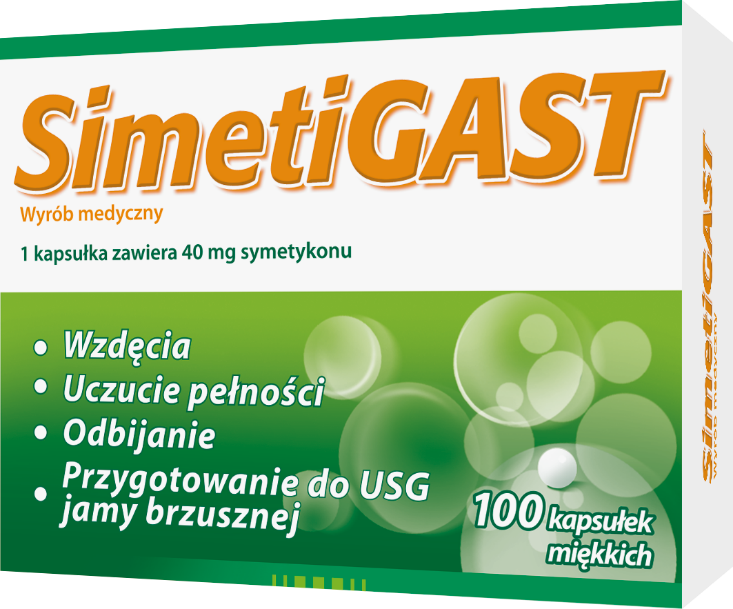 WYRÓB MEDYCZNY